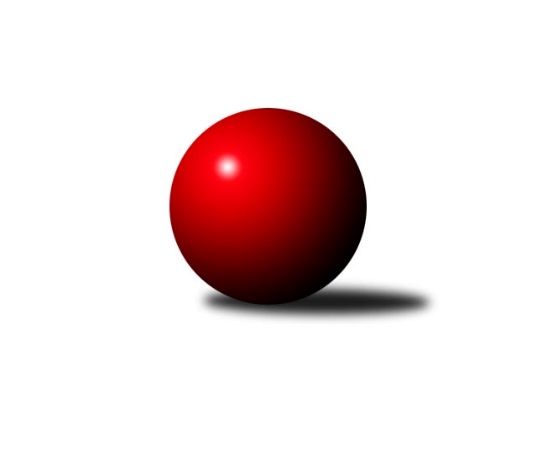 Č.16Ročník 2018/2019	3.5.2024 Krajská soutěž 1.třídy KV 2018/2019Statistika 16. kolaTabulka družstev:		družstvo	záp	výh	rem	proh	skore	sety	průměr	body	plné	dorážka	chyby	1.	So.Útvina B	15	11	1	3	126 : 54 	(58.0 : 37.0)	1476	23	1044	432	36	2.	SKK K.Vary C	15	11	0	4	110 : 70 	(56.0 : 40.0)	1580	22	1131	449	39.9	3.	Slovan KV C	14	8	0	6	102 : 66 	(54.5 : 36.5)	1570	16	1109	461	37.2	4.	TJ Lomnice E	14	7	2	5	100 : 68 	(52.5 : 40.5)	1546	16	1093	453	42.9	5.	Loko Cheb D	15	8	0	7	94 : 86 	(37.0 : 41.0)	1535	16	1095	439	38.2	6.	So.Útvina C	14	8	0	6	85 : 83 	(40.5 : 54.5)	1504	16	1073	431	44.3	7.	Kuželky Aš D	15	7	0	8	86 : 94 	(55.0 : 47.0)	1552	14	1096	456	42.3	8.	TJ Lomnice F	15	7	0	8	85 : 95 	(39.5 : 52.5)	1529	14	1087	442	47.5	9.	TJ Lomnice H	16	5	3	8	80 : 112 	(50.5 : 57.5)	1529	13	1073	455	48.3	10.	Jáchymov C	14	3	2	9	61 : 107 	(44.5 : 51.5)	1519	8	1088	431	47.1	11.	TJ Lomnice G	15	2	0	13	43 : 137 	(42.0 : 72.0)	1512	4	1085	427	51.1Tabulka doma:		družstvo	záp	výh	rem	proh	skore	sety	průměr	body	maximum	minimum	1.	So.Útvina B	8	8	0	0	80 : 16 	(34.0 : 13.0)	1543	16	1596	1477	2.	SKK K.Vary C	8	7	0	1	69 : 27 	(31.0 : 15.0)	1631	14	1696	1557	3.	Loko Cheb D	7	5	0	2	54 : 30 	(19.0 : 13.0)	1651	10	1727	1587	4.	TJ Lomnice F	7	5	0	2	52 : 32 	(27.0 : 23.0)	1546	10	1602	1496	5.	Slovan KV C	7	4	0	3	54 : 30 	(35.5 : 19.5)	1634	8	1732	1559	6.	TJ Lomnice E	7	4	0	3	54 : 30 	(27.0 : 17.0)	1553	8	1688	1475	7.	So.Útvina C	7	4	0	3	44 : 40 	(22.0 : 24.0)	1503	8	1562	1472	8.	Kuželky Aš D	8	4	0	4	44 : 52 	(28.0 : 24.0)	1578	8	1646	1474	9.	TJ Lomnice H	9	2	3	4	44 : 64 	(29.5 : 30.5)	1469	7	1564	1405	10.	Jáchymov C	7	2	1	4	37 : 47 	(26.0 : 24.0)	1542	5	1616	1465	11.	TJ Lomnice G	6	1	0	5	16 : 56 	(16.0 : 32.0)	1460	2	1517	1412Tabulka venku:		družstvo	záp	výh	rem	proh	skore	sety	průměr	body	maximum	minimum	1.	Slovan KV C	7	4	0	3	48 : 36 	(19.0 : 17.0)	1554	8	1595	1491	2.	TJ Lomnice E	7	3	2	2	46 : 38 	(25.5 : 23.5)	1541	8	1611	1480	3.	SKK K.Vary C	7	4	0	3	41 : 43 	(25.0 : 25.0)	1579	8	1699	1461	4.	So.Útvina C	7	4	0	3	41 : 43 	(18.5 : 30.5)	1487	8	1618	1388	5.	So.Útvina B	7	3	1	3	46 : 38 	(24.0 : 24.0)	1462	7	1605	1155	6.	Kuželky Aš D	7	3	0	4	42 : 42 	(27.0 : 23.0)	1546	6	1609	1411	7.	TJ Lomnice H	7	3	0	4	36 : 48 	(21.0 : 27.0)	1535	6	1587	1433	8.	Loko Cheb D	8	3	0	5	40 : 56 	(18.0 : 28.0)	1505	6	1534	1433	9.	TJ Lomnice F	8	2	0	6	33 : 63 	(12.5 : 29.5)	1528	4	1609	1445	10.	Jáchymov C	7	1	1	5	24 : 60 	(18.5 : 27.5)	1514	3	1618	1391	11.	TJ Lomnice G	9	1	0	8	27 : 81 	(26.0 : 40.0)	1512	2	1623	1430Tabulka podzimní části:		družstvo	záp	výh	rem	proh	skore	sety	průměr	body	doma	venku	1.	So.Útvina B	10	7	1	2	86 : 34 	(40.0 : 27.0)	1453	15 	5 	0 	0 	2 	1 	2	2.	SKK K.Vary C	10	7	0	3	71 : 49 	(34.5 : 23.5)	1614	14 	6 	0 	1 	1 	0 	2	3.	TJ Lomnice H	10	5	3	2	66 : 54 	(38.5 : 33.5)	1511	13 	2 	3 	1 	3 	0 	1	4.	TJ Lomnice E	10	5	1	4	71 : 49 	(34.5 : 32.5)	1549	11 	2 	0 	2 	3 	1 	2	5.	Slovan KV C	10	5	0	5	66 : 54 	(40.5 : 30.5)	1559	10 	2 	0 	3 	3 	0 	2	6.	Kuželky Aš D	10	5	0	5	62 : 58 	(40.5 : 33.5)	1576	10 	2 	0 	2 	3 	0 	3	7.	Loko Cheb D	10	5	0	5	58 : 62 	(24.0 : 30.0)	1540	10 	3 	0 	1 	2 	0 	4	8.	So.Útvina C	10	5	0	5	58 : 62 	(29.0 : 40.0)	1484	10 	2 	0 	3 	3 	0 	2	9.	TJ Lomnice F	10	5	0	5	55 : 65 	(23.0 : 35.0)	1504	10 	4 	0 	1 	1 	0 	4	10.	Jáchymov C	10	3	1	6	49 : 71 	(39.5 : 34.5)	1512	7 	2 	0 	3 	1 	1 	3	11.	TJ Lomnice G	10	0	0	10	18 : 102 	(26.0 : 50.0)	1506	0 	0 	0 	5 	0 	0 	5Tabulka jarní části:		družstvo	záp	výh	rem	proh	skore	sety	průměr	body	doma	venku	1.	So.Útvina B	5	4	0	1	40 : 20 	(18.0 : 10.0)	1548	8 	3 	0 	0 	1 	0 	1 	2.	SKK K.Vary C	5	4	0	1	39 : 21 	(21.5 : 16.5)	1560	8 	1 	0 	0 	3 	0 	1 	3.	Slovan KV C	4	3	0	1	36 : 12 	(14.0 : 6.0)	1603	6 	2 	0 	0 	1 	0 	1 	4.	Loko Cheb D	5	3	0	2	36 : 24 	(13.0 : 11.0)	1536	6 	2 	0 	1 	1 	0 	1 	5.	So.Útvina C	4	3	0	1	27 : 21 	(11.5 : 14.5)	1524	6 	2 	0 	0 	1 	0 	1 	6.	TJ Lomnice E	4	2	1	1	29 : 19 	(18.0 : 8.0)	1547	5 	2 	0 	1 	0 	1 	0 	7.	TJ Lomnice F	5	2	0	3	30 : 30 	(16.5 : 17.5)	1569	4 	1 	0 	1 	1 	0 	2 	8.	TJ Lomnice G	5	2	0	3	25 : 35 	(16.0 : 22.0)	1516	4 	1 	0 	0 	1 	0 	3 	9.	Kuželky Aš D	5	2	0	3	24 : 36 	(14.5 : 13.5)	1517	4 	2 	0 	2 	0 	0 	1 	10.	Jáchymov C	4	0	1	3	12 : 36 	(5.0 : 17.0)	1542	1 	0 	1 	1 	0 	0 	2 	11.	TJ Lomnice H	6	0	0	6	14 : 58 	(12.0 : 24.0)	1548	0 	0 	0 	3 	0 	0 	3 Zisk bodů pro družstvo:		jméno hráče	družstvo	body	zápasy	v %	dílčí body	sety	v %	1.	Václav Kříž st.	So.Útvina B 	24	/	12	(100%)		/		(%)	2.	Libor Kupka 	SKK K.Vary C 	24	/	14	(86%)		/		(%)	3.	Václav Vlček 	So.Útvina B 	22	/	13	(85%)		/		(%)	4.	Václav Buďka 	Kuželky Aš D 	22	/	14	(79%)		/		(%)	5.	Marcel Toužimský 	Slovan KV C 	22	/	14	(79%)		/		(%)	6.	Rudolf Schimmer 	TJ Lomnice F 	21	/	14	(75%)		/		(%)	7.	Radek Plechatý 	TJ Lomnice E 	20	/	12	(83%)		/		(%)	8.	Jiří Kubínek 	So.Útvina C 	20	/	13	(77%)		/		(%)	9.	Blanka Pešková 	SKK K.Vary C 	19	/	14	(68%)		/		(%)	10.	Vít Červenka 	So.Útvina C 	18	/	14	(64%)		/		(%)	11.	Libuše Korbelová 	TJ Lomnice E 	17	/	14	(61%)		/		(%)	12.	Karel Pejšek 	So.Útvina B 	16	/	14	(57%)		/		(%)	13.	Hanuš Slavík 	TJ Lomnice E 	15	/	10	(75%)		/		(%)	14.	Pavel Schubert 	Loko Cheb D  	14	/	11	(64%)		/		(%)	15.	Petra Frančeková 	TJ Lomnice G 	14	/	13	(54%)		/		(%)	16.	Pavel Feksa 	Loko Cheb D  	14	/	14	(50%)		/		(%)	17.	František Krátký 	TJ Lomnice F 	14	/	15	(47%)		/		(%)	18.	Tomáš Viczmandi 	Kuželky Aš D 	12	/	8	(75%)		/		(%)	19.	Jiří Šafr 	Slovan KV C 	12	/	9	(67%)		/		(%)	20.	František Burian 	TJ Lomnice F 	12	/	9	(67%)		/		(%)	21.	Michaela Čejková 	Slovan KV C 	12	/	9	(67%)		/		(%)	22.	Radek Cholopov 	TJ Lomnice H 	12	/	10	(60%)		/		(%)	23.	Jiří Plavec 	Kuželky Aš D 	12	/	11	(55%)		/		(%)	24.	Lucie Maněnová 	TJ Lomnice E 	12	/	12	(50%)		/		(%)	25.	Kateřina Klierová 	TJ Lomnice H 	12	/	12	(50%)		/		(%)	26.	Josef Zvěřina 	TJ Lomnice H 	12	/	13	(46%)		/		(%)	27.	Vladimír Krýsl 	Loko Cheb D  	12	/	13	(46%)		/		(%)	28.	Luděk Pánek 	So.Útvina B 	12	/	15	(40%)		/		(%)	29.	Andrea Ječmenová 	TJ Lomnice H 	10	/	7	(71%)		/		(%)	30.	Jaroslava Chlupová 	Slovan KV C 	10	/	9	(56%)		/		(%)	31.	Jan Adam 	Loko Cheb D  	10	/	11	(45%)		/		(%)	32.	Blanka Martínková 	SKK K.Vary C 	9	/	15	(30%)		/		(%)	33.	Martin Bezouška 	Jáchymov C 	8	/	5	(80%)		/		(%)	34.	Hedvika Besedová 	Slovan KV C 	8	/	7	(57%)		/		(%)	35.	Václav Šnajdr 	SKK K.Vary C 	8	/	10	(40%)		/		(%)	36.	Hana Makarová 	Jáchymov C 	8	/	10	(40%)		/		(%)	37.	Jana Danyová 	Jáchymov C 	8	/	12	(33%)		/		(%)	38.	Jaroslav Palán 	So.Útvina C 	7	/	14	(25%)		/		(%)	39.	Jaroslav Patkaň 	So.Útvina B 	6	/	3	(100%)		/		(%)	40.	Daniel Hussar 	Loko Cheb D  	6	/	5	(60%)		/		(%)	41.	Jana Kožíšková 	TJ Lomnice G 	6	/	6	(50%)		/		(%)	42.	Lucie Kožíšková 	TJ Lomnice G 	6	/	7	(43%)		/		(%)	43.	Petr Koubek 	TJ Lomnice H 	6	/	7	(43%)		/		(%)	44.	Juraj Šándor 	Jáchymov C 	6	/	9	(33%)		/		(%)	45.	Jitka Červenková 	So.Útvina C 	6	/	9	(33%)		/		(%)	46.	Milada Viewegová 	Kuželky Aš D 	6	/	11	(27%)		/		(%)	47.	Ladislav Litvák 	TJ Lomnice F 	6	/	11	(27%)		/		(%)	48.	Iva Knesplová Koubková 	TJ Lomnice G 	6	/	13	(23%)		/		(%)	49.	Luboš Kratochvíl 	Jáchymov C 	5	/	3	(83%)		/		(%)	50.	Ivan Rambousek 	Loko Cheb D  	4	/	2	(100%)		/		(%)	51.	Pavlína Stašová 	Slovan KV C 	4	/	5	(40%)		/		(%)	52.	Václav Basl 	TJ Lomnice E 	4	/	7	(29%)		/		(%)	53.	Marie Hertelová 	Kuželky Aš D 	4	/	8	(25%)		/		(%)	54.	Sabina Heroldová 	Jáchymov C 	4	/	10	(20%)		/		(%)	55.	Luboš Kožíšek 	TJ Lomnice G 	3	/	7	(21%)		/		(%)	56.	Pavel Pazdera 	SKK K.Vary C 	2	/	1	(100%)		/		(%)	57.	Jiří Klier 	TJ Lomnice H 	2	/	2	(50%)		/		(%)	58.	Josef Koňarik 	TJ Lomnice F 	2	/	2	(50%)		/		(%)	59.	Jan Culek 	So.Útvina B 	2	/	2	(50%)		/		(%)	60.	Jan Beseda 	Jáchymov C 	2	/	3	(33%)		/		(%)	61.	Zdeněk Loveček 	SKK K.Vary C 	2	/	3	(33%)		/		(%)	62.	Jiří Gabriško 	SKK K.Vary C 	2	/	3	(33%)		/		(%)	63.	Vladimír Štýber 	Slovan KV C 	2	/	3	(33%)		/		(%)	64.	Tomáš Hervert 	TJ Lomnice H 	2	/	5	(20%)		/		(%)	65.	Pavel Sýkora 	So.Útvina C 	2	/	6	(17%)		/		(%)	66.	Daniel Furch 	TJ Lomnice F 	2	/	7	(14%)		/		(%)	67.	Ivana Grünerová 	Kuželky Aš D 	0	/	1	(0%)		/		(%)	68.	Monika Prouzová 	TJ Lomnice G 	0	/	1	(0%)		/		(%)	69.	Anna Davídková 	Kuželky Aš D 	0	/	1	(0%)		/		(%)	70.	Josef Kusovský 	Jáchymov C 	0	/	1	(0%)		/		(%)	71.	Ivona Mašková 	Kuželky Aš D 	0	/	1	(0%)		/		(%)	72.	Carol Kopriva 	TJ Lomnice H 	0	/	1	(0%)		/		(%)	73.	Jiří Blasl 	Jáchymov C 	0	/	2	(0%)		/		(%)	74.	Pavel Vondruška 	TJ Lomnice F 	0	/	2	(0%)		/		(%)	75.	František Repčík 	Kuželky Aš D 	0	/	3	(0%)		/		(%)	76.	Tereza Burianová 	TJ Lomnice H 	0	/	5	(0%)		/		(%)	77.	Silva Čedíková 	TJ Lomnice G 	0	/	12	(0%)		/		(%)Průměry na kuželnách:		kuželna	průměr	plné	dorážka	chyby	výkon na hráče	1.	Lokomotiva Cheb, 1-2	1628	1137	490	33.7	(407.1)	2.	Karlovy Vary, 1-4	1604	1135	469	37.1	(401.1)	3.	Kuželky Aš, 1-4	1538	1091	447	42.9	(384.7)	4.	Jáchymov, 1-2	1534	1093	441	42.7	(383.7)	5.	Lomnice, 1-4	1508	1084	423	50.1	(377.2)	6.	Sokol Útvina, 1-2	1495	1060	435	40.3	(373.8)	7.	- volno -, 1-4	0	0	0	0.0	(0.0)Nejlepší výkony na kuželnách:Lokomotiva Cheb, 1-2Loko Cheb D 	1727	11. kolo	Pavel Schubert 	Loko Cheb D 	489	3. koloSKK K.Vary C	1699	11. kolo	Vít Červenka 	So.Útvina C	460	14. koloLoko Cheb D 	1683	3. kolo	Pavel Feksa 	Loko Cheb D 	451	3. koloLoko Cheb D 	1677	16. kolo	Pavel Schubert 	Loko Cheb D 	446	11. koloLoko Cheb D 	1655	12. kolo	Jana Danyová 	Jáchymov C	444	16. koloLoko Cheb D 	1636	1. kolo	Pavel Schubert 	Loko Cheb D 	441	12. koloJáchymov C	1618	16. kolo	Pavel Feksa 	Loko Cheb D 	436	11. koloSo.Útvina C	1618	14. kolo	Pavel Feksa 	Loko Cheb D 	434	5. koloSlovan KV C	1595	5. kolo	Václav Šnajdr 	SKK K.Vary C	434	11. koloKuželky Aš D	1595	1. kolo	Pavel Schubert 	Loko Cheb D 	433	5. koloKarlovy Vary, 1-4Slovan KV C	1732	12. kolo	Marcel Toužimský 	Slovan KV C	479	12. koloSKK K.Vary C	1696	1. kolo	Marcel Toužimský 	Slovan KV C	466	11. koloSlovan KV C	1679	11. kolo	Libor Kupka 	SKK K.Vary C	464	1. koloSlovan KV C	1670	6. kolo	Tomáš Viczmandi 	Kuželky Aš D	460	8. koloSKK K.Vary C	1663	3. kolo	Blanka Martínková 	SKK K.Vary C	453	2. koloSKK K.Vary C	1641	5. kolo	Michaela Čejková 	Slovan KV C	449	2. koloSKK K.Vary C	1640	2. kolo	Jiří Šafr 	Slovan KV C	449	12. koloSKK K.Vary C	1639	16. kolo	Radek Plechatý 	TJ Lomnice E	447	2. koloSlovan KV C	1624	13. kolo	Kateřina Klierová 	TJ Lomnice H	445	10. koloTJ Lomnice G	1623	16. kolo	Blanka Pešková 	SKK K.Vary C	445	1. koloKuželky Aš, 1-4Kuželky Aš D	1646	15. kolo	Tomáš Viczmandi 	Kuželky Aš D	471	10. koloKuželky Aš D	1646	7. kolo	Tomáš Viczmandi 	Kuželky Aš D	440	9. koloKuželky Aš D	1622	16. kolo	Rudolf Schimmer 	TJ Lomnice F	438	15. koloKuželky Aš D	1600	10. kolo	Jiří Plavec 	Kuželky Aš D	437	7. koloTJ Lomnice H	1581	16. kolo	Marie Hertelová 	Kuželky Aš D	435	16. koloTJ Lomnice E	1578	9. kolo	Libor Kupka 	SKK K.Vary C	432	14. koloKuželky Aš D	1577	9. kolo	Jiří Plavec 	Kuželky Aš D	431	15. koloTJ Lomnice F	1570	15. kolo	Jiří Plavec 	Kuželky Aš D	428	16. koloSKK K.Vary C	1542	14. kolo	Tomáš Viczmandi 	Kuželky Aš D	427	7. koloJáchymov C	1539	7. kolo	Václav Vlček 	So.Útvina B	426	10. koloJáchymov, 1-2Jáchymov C	1616	9. kolo	Jana Danyová 	Jáchymov C	437	9. koloJáchymov C	1602	6. kolo	Marcel Toužimský 	Slovan KV C	429	10. koloSo.Útvina B	1593	15. kolo	Jaroslav Patkaň 	So.Útvina B	427	15. koloJáchymov C	1571	15. kolo	Martin Bezouška 	Jáchymov C	426	6. koloSlovan KV C	1558	10. kolo	Vít Červenka 	So.Útvina C	425	8. koloJáchymov C	1527	10. kolo	Václav Kříž st.	So.Útvina B	413	15. koloJáchymov C	1524	13. kolo	Pavel Feksa 	Loko Cheb D 	413	4. koloTJ Lomnice G	1523	9. kolo	Lucie Maněnová 	TJ Lomnice E	412	13. koloLoko Cheb D 	1523	4. kolo	Libuše Korbelová 	TJ Lomnice E	411	13. koloTJ Lomnice E	1520	13. kolo	Hana Makarová 	Jáchymov C	409	8. koloLomnice, 1-4TJ Lomnice E	1688	15. kolo	Rudolf Schimmer 	TJ Lomnice F	458	7. koloSKK K.Vary C	1653	12. kolo	Marcel Toužimský 	Slovan KV C	452	14. koloTJ Lomnice E	1615	6. kolo	Libor Kupka 	SKK K.Vary C	451	12. koloTJ Lomnice F	1609	14. kolo	František Burian 	TJ Lomnice F	450	14. koloKuželky Aš D	1603	3. kolo	Libuše Korbelová 	TJ Lomnice E	449	3. koloTJ Lomnice F	1602	7. kolo	Václav Buďka 	Kuželky Aš D	443	3. koloSlovan KV C	1590	14. kolo	Rudolf Schimmer 	TJ Lomnice F	440	3. koloTJ Lomnice F	1569	2. kolo	František Burian 	TJ Lomnice F	439	2. koloKuželky Aš D	1568	6. kolo	Marcel Toužimský 	Slovan KV C	437	1. koloTJ Lomnice H	1564	7. kolo	Radek Plechatý 	TJ Lomnice E	437	15. koloSokol Útvina, 1-2So.Útvina B	1596	3. kolo	Rudolf Schimmer 	TJ Lomnice F	440	4. koloSo.Útvina B	1573	8. kolo	Luděk Pánek 	So.Útvina B	435	8. koloSo.Útvina C	1562	13. kolo	Vít Červenka 	So.Útvina C	433	13. koloSo.Útvina B	1553	1. kolo	Václav Vlček 	So.Útvina B	431	1. koloSo.Útvina B	1550	16. kolo	Václav Vlček 	So.Útvina B	428	3. koloSlovan KV C	1540	16. kolo	Václav Vlček 	So.Útvina B	425	5. koloSo.Útvina B	1540	11. kolo	Václav Vlček 	So.Útvina B	421	11. koloSo.Útvina C	1538	9. kolo	Václav Kříž st.	So.Útvina B	420	1. koloSlovan KV C	1533	9. kolo	Vít Červenka 	So.Útvina C	420	7. koloSo.Útvina B	1529	5. kolo	Rudolf Schimmer 	TJ Lomnice F	419	11. kolo- volno -, 1-4Četnost výsledků:	9.0 : 3.0	4x	8.0 : 4.0	19x	6.0 : 6.0	4x	5.0 : 7.0	1x	4.0 : 8.0	13x	2.0 : 10.0	15x	12.0 : 0.0	7x	11.0 : 1.0	1x	10.0 : 2.0	15x	0.0 : 12.0	1x